Rešitve naloge 1 na str. 61: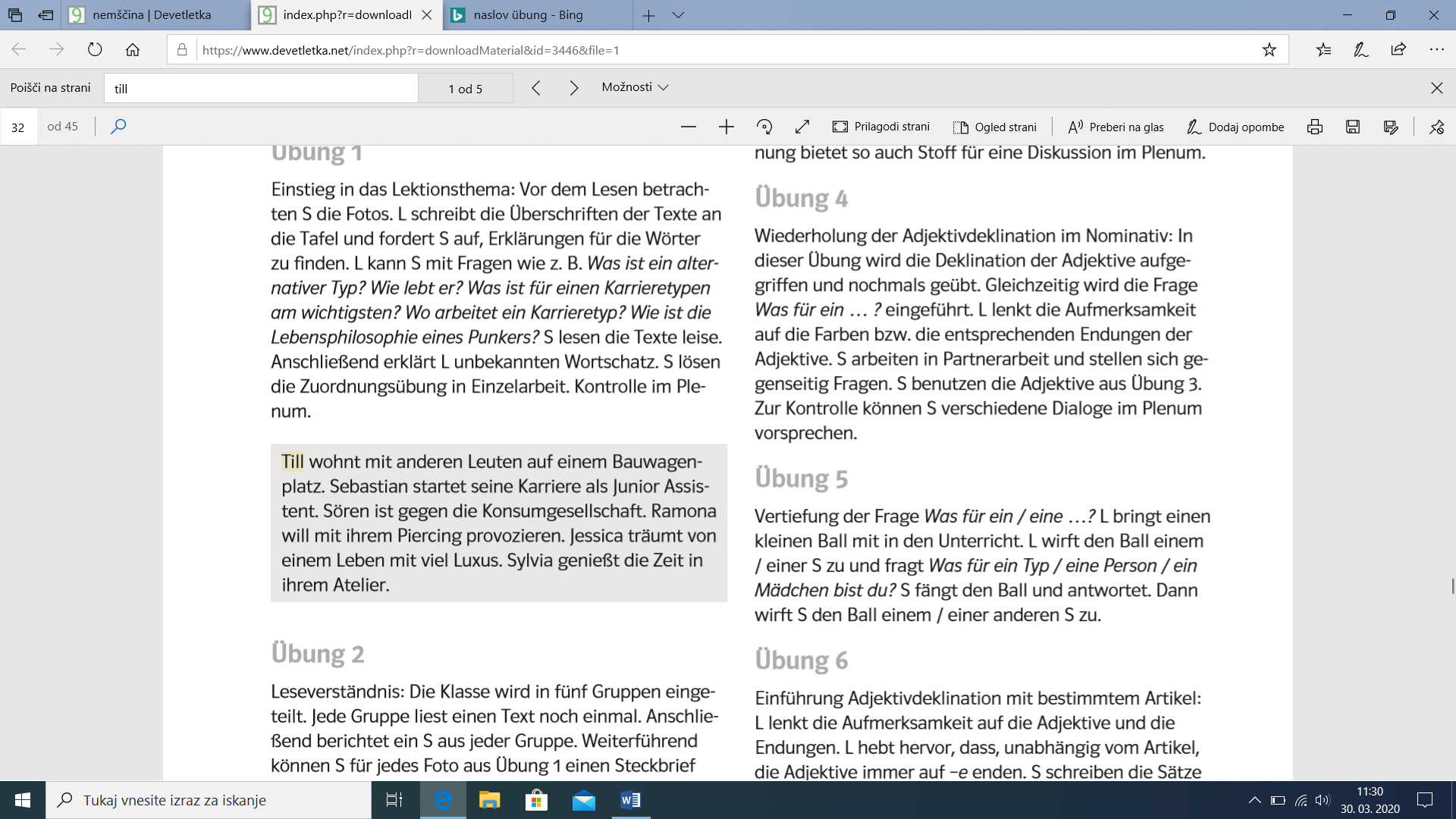 